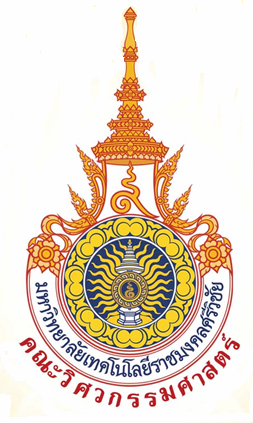 รายงานผลการดำเนินโครงการโครงการ.............................................งบประมาณ.................  ประจำปีงบประมาณ  2563คณะวิศวกรรมศาสตร์คำนำตามที่สาขาวิศวกรรมเครื่องกล  คณะวิศวกรรมศาสตร์  ได้รับอนุมัติโครงการอบรมพัฒนาทักษะในงานออกแบบชิ้นส่วนเครื่องกล  จากงบประมาณเงินรายได้  ประจำปีงบประมาณ  พ.ศ.  2563   เพื่อให้นักศึกษามีความรู้ ความเข้าใจเรื่องการใช้คอมพิวเตอร์ในงานออกแบบเครื่องกลบัดนี้ได้ดำเนินการตามโครงการดังกล่าวเสร็จสิ้น เรียบร้อยแล้ว  และได้ทำการรวบรวมข้อมูลเพื่อสรุปผลการดำเนินงานโครงการดังกล่าว ไว้ในรายงานฉบับนี้แล้ว  เพื่อผู้บริหารและผู้สนใจได้ใช้ประโยชน์ต่อไปลงชื่อ..............................................           (............................................)         ผู้จัดทำโครงการสารบัญ		เรื่อง								หน้าส่วนที่ 1 : ข้อมูลทั่วไป						ส่วนที่ 2 :รายละเอียดแผนงาน/โครงการ/การดำเนินการ ส่วนที่ 3 : แนวทางการดำเนินการ*ส่วนที่ 4 : งบประมาณส่วนที่ 5 : ผลการดำเนินงานส่วนที่ 6 : ข้อมูลผู้ประสานงานส่วนที่ 1 : ข้อมูลทั่วไปชื่อโครงการ* 									 ลักษณะโครงการ*         โครงการที่ใช้งบประมาณ        โครงการที่ไม่ใช้งบประมาณวิธีการดำเนินงาน*         ดำเนินการเอง                    จัดจ้างสถานะโครงการ/การดำเนินงาน*         อยู่ระหว่างดำเนินการ            ยังไม่เริ่มดำเนินการ          ดำเนินการเสร็จแล้วส่วนที่ 2 :รายละเอียดแผนงาน/โครงการ/การดำเนินการ 1.  หลักการและเหตุผล*2.  วัตถุประสงค์*3.  เป้าหมาย*เป้าหมายเชิงผลผลิต (Output) 					เป้าหมายเชิงผลลัพธ์ (Outcome)					4.  ผลที่คาดว่าจะได้รับ*ดัชนีชี้วัดความสำเร็จ6. กลุ่มเป้าหมาย/ผู้ที่ได้รับประโยชน์*  		7. พื้นที่การดำเนินการ 		8. ระยะเวลาดำเนินโครงการ*		ส่วนที่ 3 : แนวทางการดำเนินการ*ส่วนที่ 4 : งบประมาณ1.  วงเงินงบประมาณวงเงินงบประมาณทั้งหมด*					2.  แผนการใช้จ่ายงบประมาณ*ส่วนที่ 5 : ผลการดำเนินงาน1.  ผลการดำเนินงานรายไตรมาส*2.  การเบิกจ่ายงบประมาณ*3.  ปัญหาและอุปสรรคในการดำเนินงาน* 4.  ข้อเสนอแนะ* ส่วนที่ 6 : ข้อมูลผู้ประสานงานชื่อ-สกุล* ...............................................		โทรศัพท์* ................................................E-mail address*………………………………		โทรสาร*...................................................ภาพกิจกรรม หมายเหตุ   รูปภาพ  ไม่เกิน 6 รูป สรุปผลการประเมินจากแบบสอบถามแบบทดสอบการประเมิน ก่อน – หลังตัวชี้วัดของโครงการค่าเป้าหมายตัวชี้วัดค่าเป้าหมายตัวชี้วัดปัญหาอุปสรรค /แนวทางแก้ปัญหาตัวชี้วัดของโครงการแผนผลปัญหาอุปสรรค /แนวทางแก้ปัญหา1. ตัวชี้วัดระดับผลผลิต :     1.1 .....................................................................    1.2 .....................................................................…………..…………..…………..…………..2. ตัวชี้วัดระดับผลลัพธ์ :     2.1 ......................................................................     2.2 ......................................................................…………..…………..…………..…………..3. จำนวนผู้เข้าร่วมโครงการ    - นักศึกษาหลักสูตรสาขาวิชา.............................    - นักศึกษาหลักสูตรสาขาวิชา.............................    - นักศึกษาหลักสูตรสาขาวิชา.............................    - บุคลากร    - บุคคลภายนอก…………..คนจำนวน..........คนจำนวน..........คนจำนวน..........คนจำนวน..........คนจำนวน..........คน…………..คนจำนวน..........คนจำนวน..........คนจำนวน..........คนจำนวน..........คนจำนวน..........คน4. ร้อยละความพึงพอใจของผู้เข้าร่วมโครงการต่อกระบวนการ / ขั้นตอน การจัดโครงการ…………..…………..5. ร้อยละความพึงพอใจของผู้เข้าร่วมโครงการต่อด้าน    ความรู้ / ความเข้าใจ…………..…………..6. ร้อยละความพึงพอใจของผู้เข้าร่วมโครงการต่อ    ประโยชน์ของโครงการ…………..…………..กิจกรรมระยะเวลาระยะเวลาระยะเวลาระยะเวลาระยะเวลาระยะเวลาระยะเวลาระยะเวลาระยะเวลาระยะเวลาระยะเวลาระยะเวลากิจกรรมไตรมาส 1ไตรมาส 1ไตรมาส 1ไตรมาส 2ไตรมาส 2ไตรมาส 2ไตรมาส 3ไตรมาส 3ไตรมาส 3ไตรมาส 4ไตรมาส 4ไตรมาส 4กิจกรรมต.ค.พ.ย.ธ.ค.ม.ค.ก.พ.มี.ค.เม.ย.พ.ค.มิ.ย.ก.ค.ส.ค.ก.ย.1. ...........................................................................2. ........................................................................3…………………………………………………………………………4.............................................................................แหล่งเงิน*แหล่งเงิน*แหล่งเงิน*แหล่งเงิน*แหล่งเงิน*เงินงบประมาณแผ่นดินเงินรายได้ของหน่วยงานเงินกู้เงินกู้อื่นๆเงินงบประมาณแผ่นดินเงินรายได้ของหน่วยงานในประเทศนอกประเทศอื่นๆปีงบประมาณไตรมาส 1ไตรมาส 2ไตรมาส 3ไตรมาส 4พ.ศ. 2563ไตรมาสที่...........ปีงบประมาณ 2563ผลการดำเนินงานไตรมาสที่...........ปีงบประมาณ  2563ผลการเบิกจ่ายหัวข้อประเมิน54321ค่าเฉลี่ย1.  ความพึงพอใจของผู้เข้าร่วมโครงการต่อกระบวนการ/ขั้นตอนการจัดโครงการ1.  ความพึงพอใจของผู้เข้าร่วมโครงการต่อกระบวนการ/ขั้นตอนการจัดโครงการ1.  ความพึงพอใจของผู้เข้าร่วมโครงการต่อกระบวนการ/ขั้นตอนการจัดโครงการ1.  ความพึงพอใจของผู้เข้าร่วมโครงการต่อกระบวนการ/ขั้นตอนการจัดโครงการ1.  ความพึงพอใจของผู้เข้าร่วมโครงการต่อกระบวนการ/ขั้นตอนการจัดโครงการ1.  ความพึงพอใจของผู้เข้าร่วมโครงการต่อกระบวนการ/ขั้นตอนการจัดโครงการ1.  ความพึงพอใจของผู้เข้าร่วมโครงการต่อกระบวนการ/ขั้นตอนการจัดโครงการสรุปผลความพึงพอใจของผู้เข้าร่วมโครงการต่อกระบวนการ/ขั้นตอนการจัดโครงการสรุปผลความพึงพอใจของผู้เข้าร่วมโครงการต่อกระบวนการ/ขั้นตอนการจัดโครงการสรุปผลความพึงพอใจของผู้เข้าร่วมโครงการต่อกระบวนการ/ขั้นตอนการจัดโครงการสรุปผลความพึงพอใจของผู้เข้าร่วมโครงการต่อกระบวนการ/ขั้นตอนการจัดโครงการสรุปผลความพึงพอใจของผู้เข้าร่วมโครงการต่อกระบวนการ/ขั้นตอนการจัดโครงการสรุปผลความพึงพอใจของผู้เข้าร่วมโครงการต่อกระบวนการ/ขั้นตอนการจัดโครงการ2.  ความพึงพอใจของผู้เข้าร่วมโครงการต่อด้านความรู้ / ความเข้าใจ2.  ความพึงพอใจของผู้เข้าร่วมโครงการต่อด้านความรู้ / ความเข้าใจ2.  ความพึงพอใจของผู้เข้าร่วมโครงการต่อด้านความรู้ / ความเข้าใจ2.  ความพึงพอใจของผู้เข้าร่วมโครงการต่อด้านความรู้ / ความเข้าใจ2.  ความพึงพอใจของผู้เข้าร่วมโครงการต่อด้านความรู้ / ความเข้าใจ2.  ความพึงพอใจของผู้เข้าร่วมโครงการต่อด้านความรู้ / ความเข้าใจ2.  ความพึงพอใจของผู้เข้าร่วมโครงการต่อด้านความรู้ / ความเข้าใจสรุปผลความพึงพอใจของผู้เข้าร่วมโครงการต่อด้านความรู้ / ความเข้าใจสรุปผลความพึงพอใจของผู้เข้าร่วมโครงการต่อด้านความรู้ / ความเข้าใจสรุปผลความพึงพอใจของผู้เข้าร่วมโครงการต่อด้านความรู้ / ความเข้าใจสรุปผลความพึงพอใจของผู้เข้าร่วมโครงการต่อด้านความรู้ / ความเข้าใจสรุปผลความพึงพอใจของผู้เข้าร่วมโครงการต่อด้านความรู้ / ความเข้าใจสรุปผลความพึงพอใจของผู้เข้าร่วมโครงการต่อด้านความรู้ / ความเข้าใจ3.  ความพึงพอใจของผู้เข้าร่วมโครงการต่อประโยชน์ของโครงการ3.  ความพึงพอใจของผู้เข้าร่วมโครงการต่อประโยชน์ของโครงการ3.  ความพึงพอใจของผู้เข้าร่วมโครงการต่อประโยชน์ของโครงการ3.  ความพึงพอใจของผู้เข้าร่วมโครงการต่อประโยชน์ของโครงการ3.  ความพึงพอใจของผู้เข้าร่วมโครงการต่อประโยชน์ของโครงการ3.  ความพึงพอใจของผู้เข้าร่วมโครงการต่อประโยชน์ของโครงการ3.  ความพึงพอใจของผู้เข้าร่วมโครงการต่อประโยชน์ของโครงการสรุปผลความพึงพอใจของผู้เข้าร่วมโครงการต่อประโยชน์ของโครงการสรุปผลความพึงพอใจของผู้เข้าร่วมโครงการต่อประโยชน์ของโครงการสรุปผลความพึงพอใจของผู้เข้าร่วมโครงการต่อประโยชน์ของโครงการสรุปผลความพึงพอใจของผู้เข้าร่วมโครงการต่อประโยชน์ของโครงการสรุปผลความพึงพอใจของผู้เข้าร่วมโครงการต่อประโยชน์ของโครงการสรุปผลความพึงพอใจของผู้เข้าร่วมโครงการต่อประโยชน์ของโครงการลำดับรายชื่อผู้เข้าร่วมโครงการPre-TestPost-Testคะแนนที่เพิ่มขึ้น /ลดลงผ่าน = 1ไม่ผ่าน = 0123456789101112131415161718192021222324252627282930จำนวนคนที่ผ่านจำนวนคนที่ผ่านจำนวนคนที่ผ่านจำนวนคนที่ผ่านจำนวนคนที่ผ่านร้อยละผู้เข้าร่วมได้รับความรู้เพิ่มขึ้นร้อยละผู้เข้าร่วมได้รับความรู้เพิ่มขึ้นร้อยละผู้เข้าร่วมได้รับความรู้เพิ่มขึ้นร้อยละผู้เข้าร่วมได้รับความรู้เพิ่มขึ้นร้อยละผู้เข้าร่วมได้รับความรู้เพิ่มขึ้น